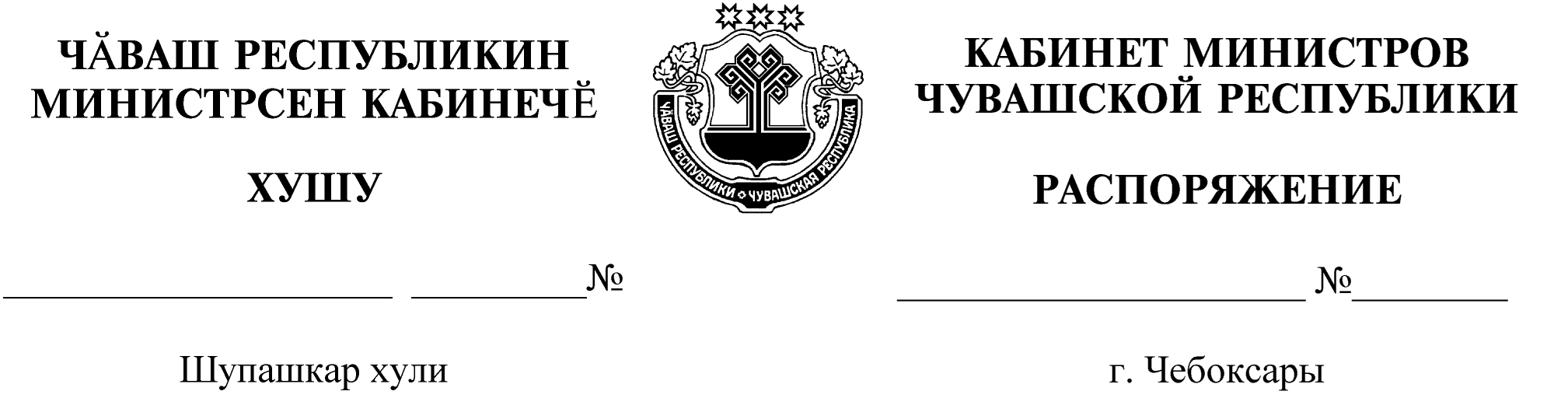 1. Во исполнение Указа Главы Чувашской Республики от 20 марта . № 34 «О Дне здоровья и спорта» установить даты дней здоровья и спорта, проводимых в 2020 году: 11 января, 15 февраля, 28 марта, 25 апреля, 23 мая, 20 июня, 25 июля, 29 августа, 26 сентября, 24 октября, 28 ноября, 19 декабря.2. Настоящее распоряжение вступает в силу с 1 января 2020 года.Председатель Кабинета МинистровЧувашской Республики 						         И.Моторин